Children of Prayer Bible School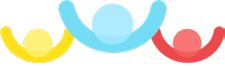 "What is God Like?" – Lesson 9 – 3-in-1 – Holy Spirit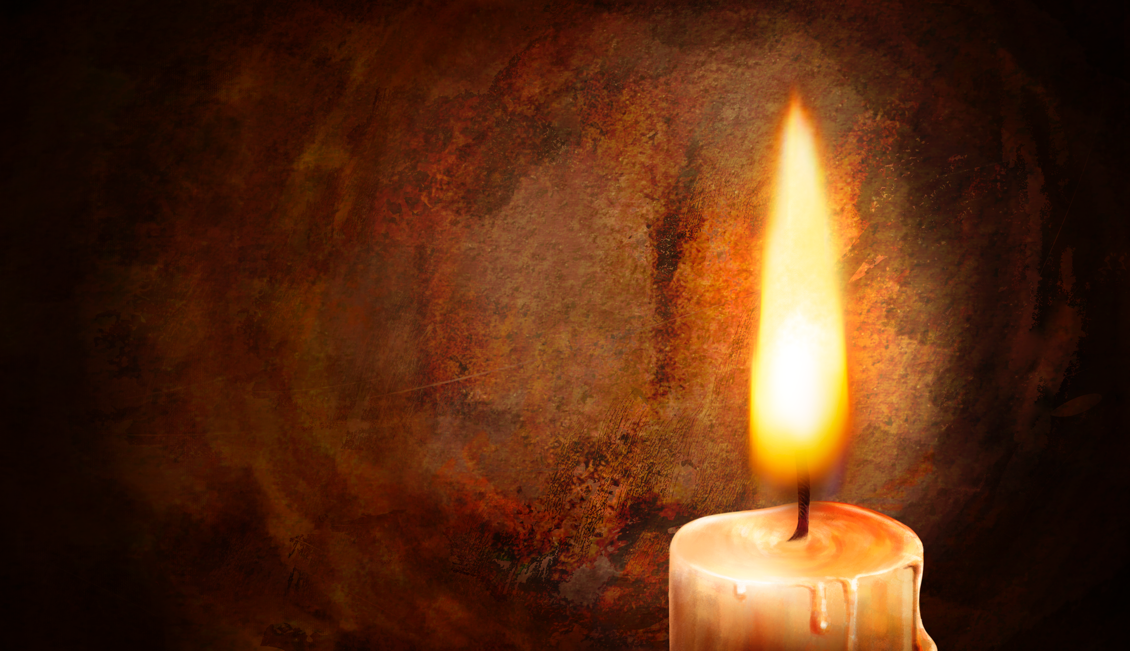 Look at the chart below: look up the Bible verses. What do they tell you about the Holy Spirit? Match each circle with its answers on the next page.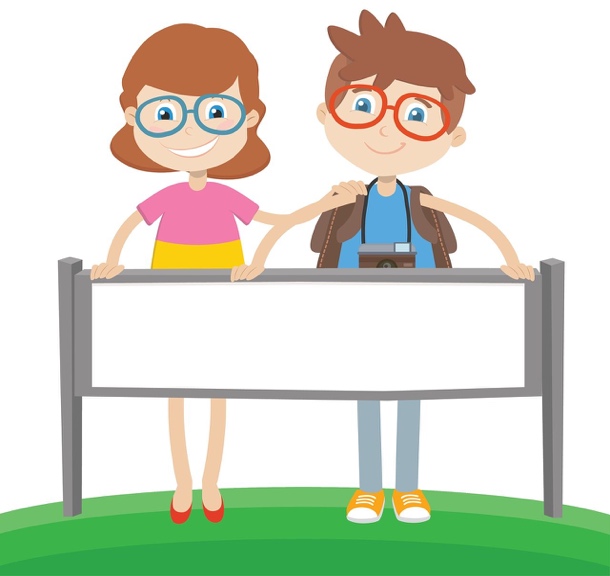 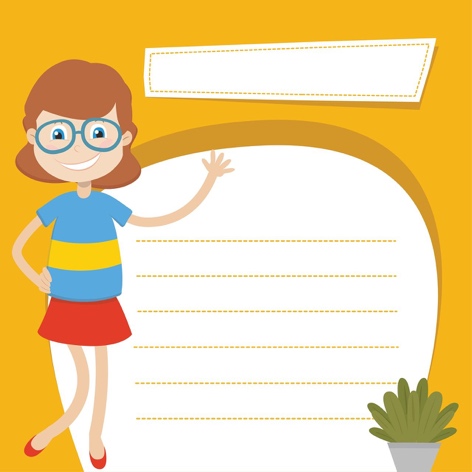 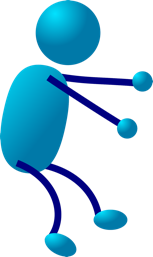 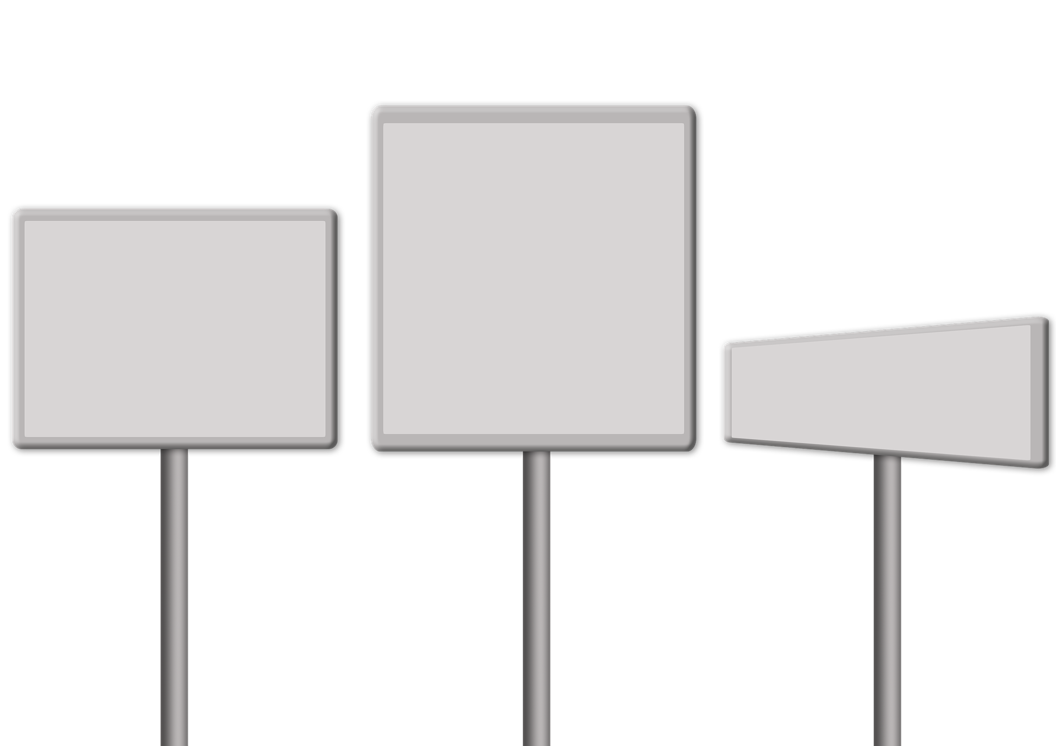 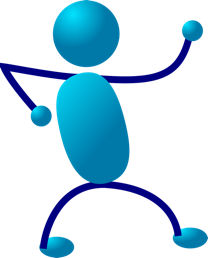 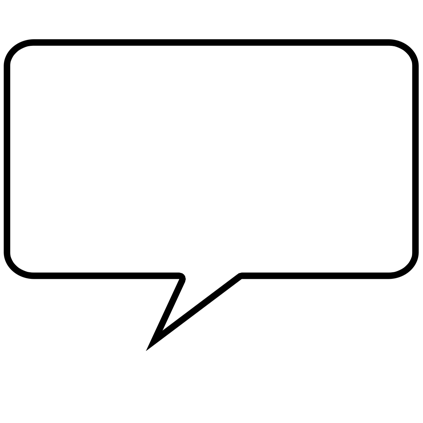 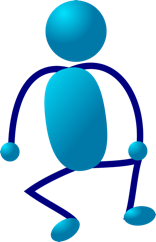 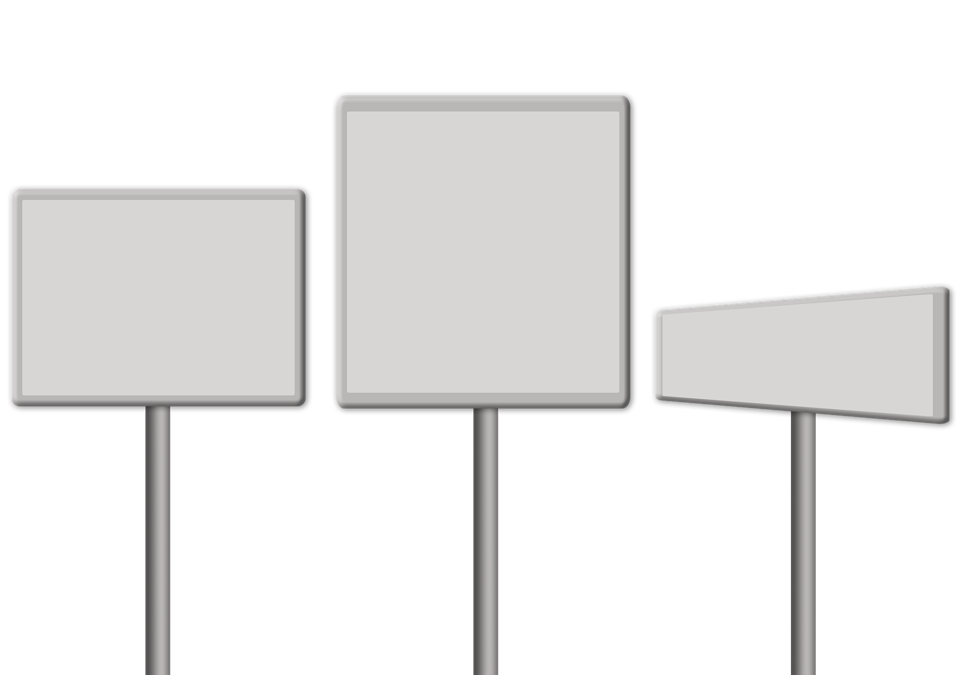 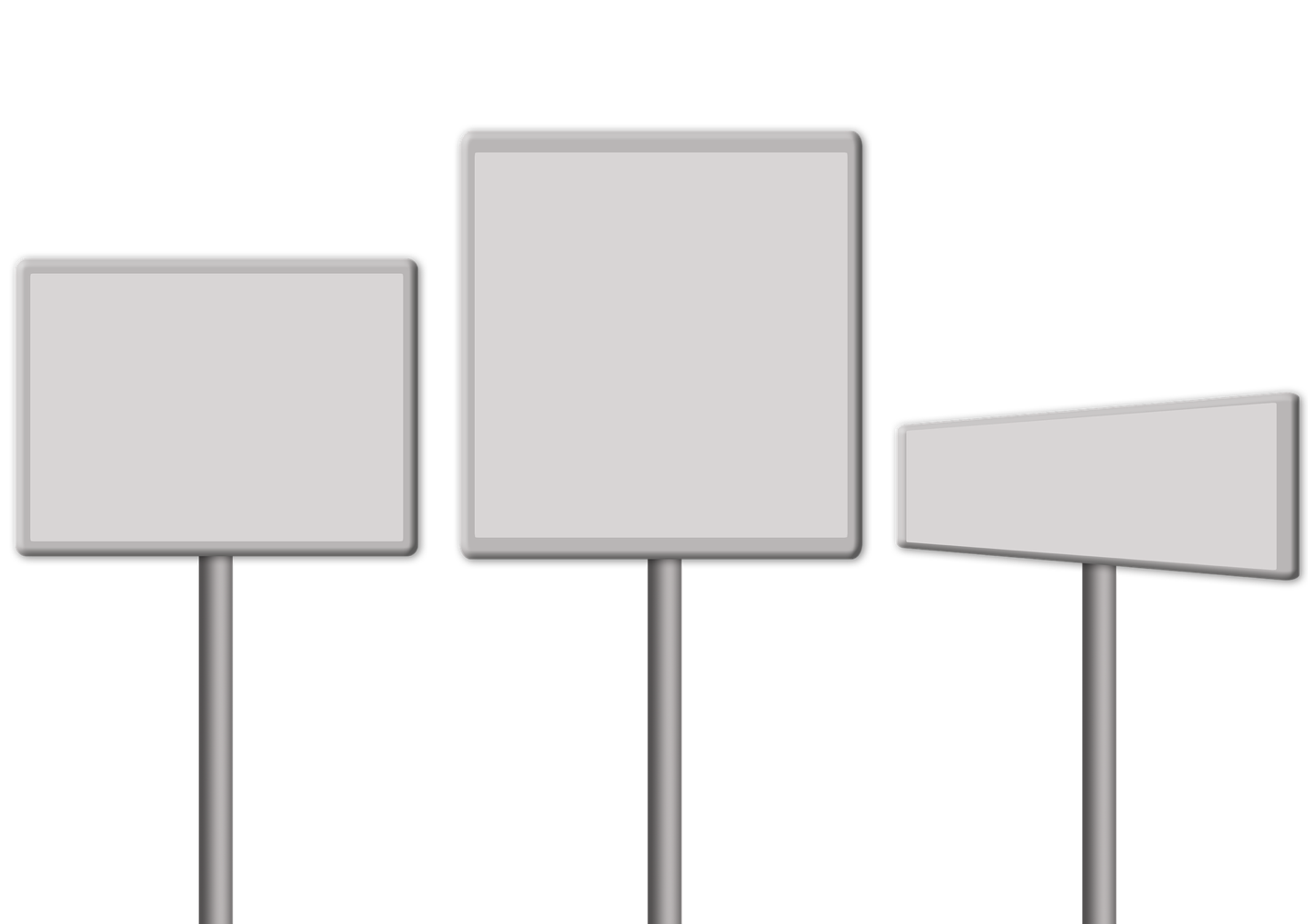 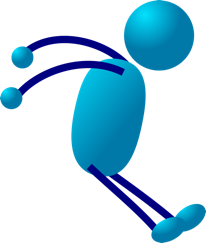 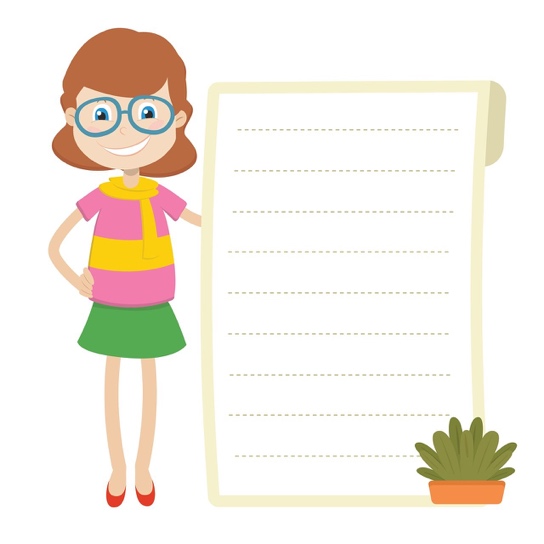 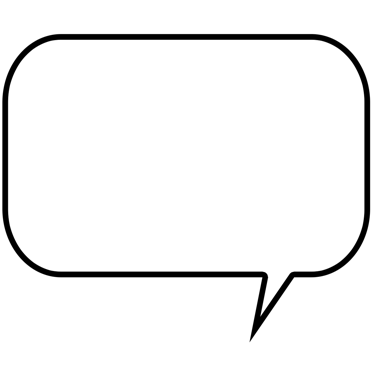 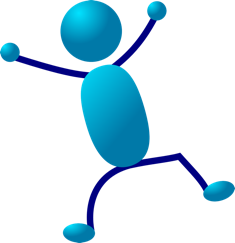 